ZAŁĄCZNIK NR 1Odpowiedzialność karna za naruszenie praw autorskichPrzegląd regulacji wybranych krajów europejskich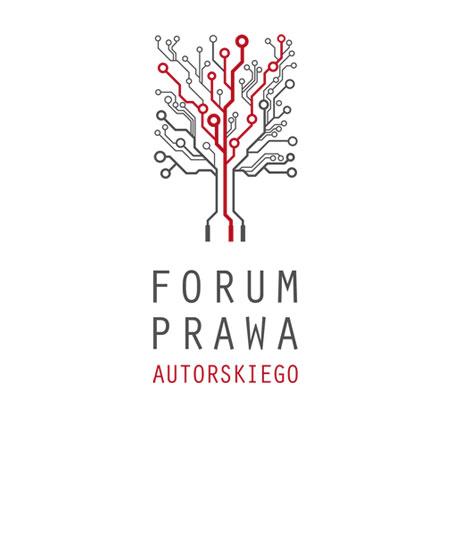 Warszawa,  9 grudnia 2013 r.Regulacja niemieckaUmiejscowienie przepisów Przepisy karne, znajdujące zastosowanie w przypadku naruszeń praw autorskich i pokrewnych są umiejscowione w niemieckiej Ustawie o prawach autorskich i pokrewnych (Gesetz über Urheberrecht und verwandte Schutzrechte, dalej: UrhG). Niemieckie regulacje w tym zakresie spotykają się z liczną krytyką. Zdaniem niektórych przedstawicieli doktryny nie zapewniają one wystarczającej ochrony przed naruszeniami. Całościowa analiza przedmiotowych przepisów wskazuje również znaczną liczbę luk extra legem oraz contra legem. Ochrona karna praw autorskich oraz pokrewnych pozostaje daleko w tyle za ochroną rzeczy ruchomych. Ze względu na obowiązujący w niemieckim prawie karnym zakaz analogii nie jest możliwe zwiększenie zakresu ochrony poprzez odpowiednie zastosowanie przepisów niemieckiego Kodeksu karnego. W celu wzmocnienia pozycji twórcy postulowane jest również wprowadzenie sankcji karnej za naruszenie autorskich praw osobistych. Charakterystyka przepisów UrhG wyróżnia następujące typy czynów zabronionych:Zwielokrotnianie, wprowadzanie do obrotu oraz publiczne komunikowanie utworów chronionych bez zgody podmiotu uprawnionego. Powyższe działania podlegają karze pozbawienia wolności do lat trzech lub grzywnie. Przywłaszczanie sobie autorstwa albo wprowadzanie w błąd co do autorstwa, które jest zagrożone karą pozbawienia wolności do lat trzech lub grzywną.Naruszanie praw pokrewnych poprzez korzystanie z przedmiotów praw pokrewnych w inny sposób niż dozwolony w UrhG , zagrożone karą pozbawienia wolności do lat trzech lub grzywną.Usuwanie zabezpieczeń technicznych, wytwarzanie urządzeń do ich usuwania lub usuwanie informacji o zarządzaniu prawami. Powyższe działania podlegają karze pozbawienia wolności do lat trzech lub grzywnie.W przypadku przestępstw opisanych w pkt 1-3 karalne jest również usiłowanie. W przypadku przestępstw opisanych w pkt 1-3, gdy naruszenia dokonano w celach handlowych, sankcją jest kara pozbawienia wolności do lat pięciu lub grzywna. W przypadku przestępstw opisanych w pkt 1-3, z wyłączeniem naruszeń dokonanych w celach handlowych, ściganie następuje tylko na wniosek, chyba że organy ścigania podejmą się ścigania danych przestępstw z urzędu ze względu na szczególny interes publiczny. W przypadku przestępstw opisanych w pkt 1-4, jeżeli poszkodowany zgłosi taki wniosek i przemawia za tym uzasadniony interes, to sąd może orzec dodatkowo podanie wyroku do publicznej wiadomości. Sposób ogłoszenia należy określić w wyroku.W UhrG nie są określone kryteria ilościowe ani wartościowe. Zmiany w ostatnich latach W ostatnich latach nie dokonano zmian w niemieckich przepisach karnych. Gdy w 2007 przeprowadzano kompleksową reformę UrhG zwaną „Drugim koszykiem” („Zweiter Korb”) zakładano, iż obejmie ona również przepisy karne. Do § 106 (odnoszącego się do bezprawnego zwielokrotniania, wprowadzania do obrotu oraz publicznego komunikowania) miała zostać dodana klauzula wyłączającą odpowiedzialność, w przypadku gdy szkody nie są dużych rozmiarów (tzw. „Bagatellklausel”). Skutkowałoby to zwolnieniem od odpowiedzialności karnej osób, które bezprawnie korzystają z utworów chronionych, jednak czynią to wyłącznie na niewielką skalę.  Jednak ostatecznie „Bagatellklausel” została wykreślona z projektu nowelizacji. W związku z tym nadal każdy prywatny użytkownik, który wymienia się utworami w sieciach p2p musi liczyć się z karą do 3 lat pozbawienia wolności. W przeprowadzonej w 2012 r. reformie UrhG zwanej „Trzecim koszykiem” („Dritter Korb”) nie powrócono pomysłu włączenia „Bagatellklausel” do przepisów karnych. Szczególne przepisy dotyczące internetu W UrhG nie ma szczególnych przepisów dotyczących internetu. Jednak na gruncie § 106 osoba, która publicznie komunikuje utwór bez zgody uprawnionego, podlega karze do trzech lat pozbawienia wolności lub grzywny. Statystki naruszeń na podstawie dostępnych opracowań W 2009 roku za naruszenie praw autorskich zostało skazanych 229 osób, z których kilkanaście otrzymało karę pozbawienia wolności.